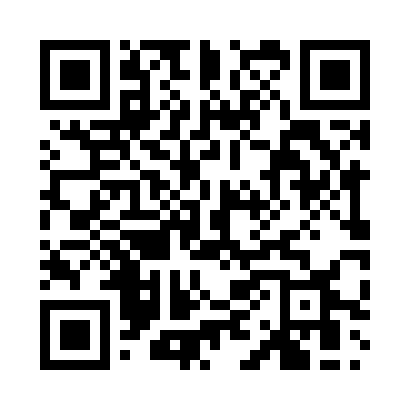 Prayer times for Wa, GhanaWed 1 May 2024 - Fri 31 May 2024High Latitude Method: NonePrayer Calculation Method: Muslim World LeagueAsar Calculation Method: ShafiPrayer times provided by https://www.salahtimes.comDateDayFajrSunriseDhuhrAsrMaghribIsha1Wed4:395:5212:073:216:227:312Thu4:395:5212:073:226:227:313Fri4:385:5212:073:226:227:314Sat4:385:5112:073:226:227:315Sun4:385:5112:073:236:227:326Mon4:375:5112:073:236:227:327Tue4:375:5112:073:246:237:328Wed4:365:5012:063:246:237:339Thu4:365:5012:063:256:237:3310Fri4:355:5012:063:256:237:3311Sat4:355:5012:063:256:237:3312Sun4:355:4912:063:266:237:3413Mon4:345:4912:063:266:247:3414Tue4:345:4912:063:276:247:3415Wed4:345:4912:063:276:247:3516Thu4:345:4912:063:276:247:3517Fri4:335:4812:063:286:257:3518Sat4:335:4812:063:286:257:3619Sun4:335:4812:073:296:257:3620Mon4:325:4812:073:296:257:3621Tue4:325:4812:073:296:257:3722Wed4:325:4812:073:306:267:3723Thu4:325:4812:073:306:267:3724Fri4:325:4812:073:306:267:3825Sat4:325:4812:073:316:267:3826Sun4:315:4812:073:316:277:3827Mon4:315:4812:073:316:277:3928Tue4:315:4812:073:326:277:3929Wed4:315:4812:073:326:277:4030Thu4:315:4812:083:336:287:4031Fri4:315:4812:083:336:287:40